PAULSBORO PUBLIC SCHOOLSSeptember 28, 2015MINUTESREGULAR MEETINGA Regular Meeting of the Paulsboro Board of Education was called to order on the above date by Ms. Eastlack reading the following:  “As required under the guidelines of the Open Public Meeting Law, notice of this meeting was sent to The South Jersey Times.  As Vice President I, therefore, declare this to be a legal meeting of the Paulsboro Board of Education”.  Meeting was called to order at approximately 7:01p.m.by pledging allegiance to the flag with the following members present:  Ms. Eastlack, Ms. Dunn, Mr. Lisa, Mrs. Lozada-Shaw, Mrs. Priest, Mrs. Stevenson, and Mr. Walter.  Mrs. Giampola and Mr. Hughes, Greenwich Township Representative were absent.  Also present were Dr. Laurie Bandlow, Superintendent and Ms. Johnson, Business Administrator / Board Secretary.PRESENTATIONSNonePUBLIC COMMENT Mr. Theodore Holloway, 333 West Adam Street, Paulsboro NJ asked when the Make a Splash Program was scheduled to begin.  Superintendent Bandlow updated all present about the meetings held with the YMCA regarding the program.  If successful the program is anticipated to begin mid-October.In addition Mr. Holloway offered suggestions and contacts to request financial assistance from the Refinery, with whom he has been employed for the past seven years.Councilwoman Jennifer Turner on behalf of the Paulsboro Recreation Committee invited the Board of Education the Borough of Paulsboro’s first Annual Multicultural Fun Fest on October 17, 2015 from 10am to 4pm at 1211 Delaware Street, Paulsboro NJ.  Also the committee extended an invite to the Domestic Violence Workshop on Saturday October 10, 2015 from 11:00am to 1:00pm at the Paulsboro Administration Building.CORRESPONDENCEMotion by Stevenson, seconded by Lozada-Shaw to accept the Superintendents recommendation to approve items 1 – 3:Letter from Board of Education President Thomas C. Ridinger resigning from the Board of Education effective September 17, 2015.Recommend approval to accept this resignation. Informational:  The Board of Education must appoint a replacement for Mr. Ridinger within 65 days.   Please find attached a copy of Board of Education Policy Number 9113 – Filing Vacancies (Attachment)2.	Note from retired former Superintendent of Schools Dr. Walter C. Quint expressing his gratitude for the luncheon in his honor at Paulsboro High School and the generous gift card. He also expressed that it has been his honor to serve the Board of Education over the years and thanks the Board of Education for the confidence they had in his work.3. 	Note from retired Custodian Dolly Carter expressing thank you for her 25 years of service and retirement gift. She also expressed her joy for serving her Alma Mater.ROLL CALLRoll Call Vote: Mrs. Dunn, Ms. Eastlack, Mr. Lisa, Mrs. Lozada-Shaw, Mrs. Priest, Mrs. Stevenson, and Mr. Walter voting 7 YES; Mrs. Giampola and Mr. Hughes, Greenwich Township Representative 2 ABSENTMotion carriedVice President Eastlack ask for discussion to take place regarding the open position and/or Presidency Vacancy.Motion by Priest, seconded by Stevenson to appoint Eastlack as President until Reorganization in January 2016.Discussion took place.Motion by Priest, seconded by Stevenson to rescind the motion to appoint Eastlack as President until Reorganization in January 2016.ROLL CALLRoll Call Vote: Mrs. Dunn, Ms. Eastlack, Mr. Lisa, Mrs. Lozada-Shaw, Mrs. Priest, Mrs. Stevenson, and Mr. Walter voting 7 YES; Mrs. Giampola and Mr. Hughes, Greenwich Township Representative 2 ABSENTMotion carriedREPORT OF THE STUDENT MEMBER OF THE BOARD OF EDUCATIONNoneOLD BUSINESSEvaluation of the Interim Superintendent	Informational:   The Board of Education and Interim Superintendent Walter Quint agreed to use the format for the Evaluation of Superintendent of Schools provided by New Jersey School Boards Association.   The evaluation is based on the 13 goals that were mutually agreed upon for the 2013-2014 and 2014-2015 school years.  Please find attached Part I Progress Toward District Goals and Objectives.  Dr. Quint completed the Superintendent Rating and Comments sections of Part I.   Board of Education members are now respectfully requested to complete the Board Member Rating and Comments. Also, Please find attached Part II: Performance in Leadership and Executive Skills.    Each member of the Board of Education is respectfully requested to complete each component of Part II.  (Attachment)Each member of the Board of Education is requested to complete Part I and Part II and return the documents to Superintendent of Schools Dr. Laurie Bandlow by Friday, October 9, 2015.  Dr. Bandlow will work with Dr. Quint to tabulate the evaluations into a summary document for signature by the President and Vice President of the Board of Education.  Board of Education – Self EvaluationAt the meeting conducted on Thursday, March 26, 2015, the Board of Education agreed to conduct its annual self-evaluation via New Jersey School Boards Association.  A few members of the Board of Education may still need to complete this task. The Superintendent respectfully suggests that the Board of Education invite a representative of the New Jersey School Boards Association to attend an upcoming meeting to present the results of the Self-Evaluation. Recess During the Board of Education Meetings:Several members of the Board request a five minute recess. The Superintendent respectfully requests input on this request.NEW BUSINESSNew Jersey School Boards Association Convention – Meeting of the Board of Education	The annual convention of the New Jersey School Boards Association (NJSBA) is 	scheduled for Tuesday, October 27, 2015 – Thursday, October 29, 2015.   The 	monthly meeting of the Paulsboro Board of Education is also scheduled for Monday, 	October 26, 2015 at 7:00 PM.  If you are not attending please let Business Administrator   	Jennifer Johnson know immediately.Motion by Lozada-Shaw, seconded by Walter to accept the Superintendents recommendation to approve item 2:Superintendent Goals for 2015-2016 – The Superintendent will complete several goals during the 2015-2016 school year with the Board of Education approval. Once the goals are approved a complete action plan for each goal will be given to the Board of Education for approval at the October 26, 2015 meeting.Oversee and review construction projects included in the Bond Referendum Phase II.Implement the McREL Principal Evaluation instrument.Increase Academic Rigor by creating a Gifted and Talented program during the 2015-2016 school year with implementation in the 2016-2017 school year. (Merit goal for 2015-2016).Begin a two-year process for reviewing and updating board policies. (Merit goal for 2016-2017).ROLL CALLRoll Call Vote: Mrs. Dunn, Ms. Eastlack, Mr. Lisa, Mrs. Lozada-Shaw, Mrs. Priest, Mrs. Stevenson, and Mr. Walter voting 7 YES; Mrs. Giampola and Mr. Hughes, Greenwich Township Representative 2 ABSENTMotion carriedBOARD SECRETARY/BUSINESS ADMINISTRATOR’S REPORTMotion by Walter, seconded by Lozada-Shaw to accept the Superintendents recommendation to approve items A – F:Approval of Minutes (Attachment)		Regular Meeting	-	August 24, 2015Recommend approval of the budget transfers.Recommend approval of the Cash Receipts Report – July 2015 (Attachment)Recommend payment of bills that are duly signed and authorized. (Attachment)Reports of Secretary to Board of Education – June 2015 & July 2015Informational:  The Board may approve the above reports with a single motion. The Report of the Treasurer of School Monies and Report of Secretary to the Board of Education as well as associated accounts will be available at the meeting or in advance by contacting Business Administrator Jennifer Johnson. Recommend adoption of the following resolution:Be It Resolved, pursuant to NJAC 6A:23-2-11(c)4, we, the members of the Paulsboro Board of Education, certify that as of July, 31, 2015, after review of the secretary’s monthly financial report (appropriations section) and upon consultation with the appropriate district officials, to the best of our knowledge, no major account or fund has been over expended in violation of NJAC 6A:23-2.11(b) and that sufficient funds are available to meet the district’s financial obligations for the remainder of the fiscal year.Recorded via roll call vote of the Board of Education.Pursuant to NJAC 6A:23A-16.10(c)2, I, Jennifer Johnson, Business Administrator to the Board of Education certify that anticipated revenue is as follows as of July 31, 2015.		  Thursday, September 28, 2015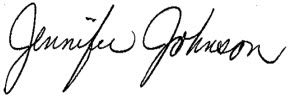 Pursuant to NJAC 6A:23-2.ll(c)3, I Jennifer Johnson, Business Administrator to the Board of Education, certify that as of July 31, 2015, no budgetary line item account has encumbrances and expenditures which in total exceed the amount appropriated by the district Board of Education pursuant to NJAC 6A:23-2-2.11(a).		Thursday, September 28, 2015ROLL CALLRoll Call Vote: Mrs. Dunn, Ms. Eastlack, Mr. Lisa, Mrs. Lozada-Shaw, Mrs. Priest, Mrs. Stevenson, and Mr. Walter voting 7 YES; Mrs. Giampola and Mr. Hughes, Greenwich Township Representative 2 ABSENTMotion carriedREPORT OF THE SUPERINTENDENTOLD BUSINESSInformational:Fingerprinting of Volunteer Assistant CoachesAt the August 24, 2015 meeting a member inquired about criminal history background reviews for volunteer assistant coaches. At the October 30, 2013 meeting the Board of Education approved having all volunteer assistant coaches fingerprinted. The administration is making sure that all volunteer assistant coaches undergo the criminal history background review.Crossing Guard 5th Street and Nassau AvenueAt the August 24, 2015 meeting a citizen inquired about placing a crossing guard at the corner of 5th Street and Nassau Avenue. President Ridinger informed the citizen that crossing guards are Borough employees and suggested that she call Chief of Police Vernon Marino.The Superintendent of Schools contacted Chief Marino to discuss this suggestion. Chief Marino will have his traffic officer review this situation.Paulsboro High School HomecomingAt the August 24, 2015 Board of Education meeting, a citizen expressed a concern about the date of Homecoming. High School Principal Paul Morina met with Mrs. Herrera and the Homecoming Committee. A new date of October 31, 2015 was decided upon for Homecoming.PERSONNEL Motion by Dunn, seconded by Walter to accept the Superintendents recommendation to approve items A - W:Recommend appointment of the substitute teachers on the attached list from Source 4 Teachers. (Attachment)Informational:  The Board of Education has a contract with Source 4 Teachers to provide substitute teachers for the district.  Source 4 Teachers verifies proper certification, Criminal History Background checks, etc.  The Paulsboro Board of Education must then approve the names of the substitute teachers in order for them to work within the district.  Recommend approval to grant the Superintendent authority to issue letters of intent to hire staff members as needed prior to the Monday, October 26, 2015 meeting of the Board of Education.  Informational:  “Letter of Intent” authority authorizes the Superintendent to offer positions to candidates prior to the next meeting of the Board of Education.   At its next meeting, the Board of Education would be obligated to approve these appointments.  The administration will only use letters of intent when absolutely necessary.  A number of members of the staff resigned relatively late in the summer.  As a result, interviews are still underway in order to hire staff members. .Recommend approval to appoint Holly Klein (via letter of intent as authorized by the Board of Education August 24, 2015) to the position of Teacher of English assigned to Paulsboro High School effective September 1, 2015. Ms. Klein will earn Step G - $49,611 as per agreement with the Paulsboro Education Association. This recommendation is contingent on successful completion of criminal history background review.Informational: Interviews were conducted by Paulsboro High School Principal Paul Morina, Vice Principal James Pandolfo and Superintendent Dr. Laurie Bandlow. Mr. Morina checked references. Ms. Klein replaces Alexandra DiLorenzo who resigned on July 22, 2015.Recommend approval to appoint Cynthia Elder to the position of Teacher of Mathematics assigned to Paulsboro High School effective September 29, 2015. Ms. Elder will earn Step D - $44,641 as per agreement with the Paulsboro Education Association. This recommendation is contingent on successful completion of criminal history background review.Informational: Interviews were conducted by Paulsboro High School Principal Paul Morina, Vice Principal James Pandolfo and Superintendent Dr. Laurie Bandlow. Mr. Morina checked references. Ms. Elder replaces Ted Morrison who resigned on June 30, 2015.Recommend approval to accept the resignation of Paulsboro High School Health and Physical Education teacher Stephanie Taraschi effective on October 27, 2015.Informational: Ms. Taraschi has accepted a Health and Physical Education position in another District. Her resignation was dated August 28, 2015. A vacancy notice has been posted so that Ms. Taraschi can be released to her new position as soon as possible.Recommend approval to transfer Loudenslager Teacher Mandy Thomas from Grade 6 at Loudenslager Elementary School to the position of Paulsboro High School Teacher of Health and Physical Education effective October 7, 2015.Informational:  Ms. Thomas has served in the District for the past four years and has been successful. Recommend approval to appoint Paulsboro High School Teacher Christine Lindenmuth to the position of Key Club Advisor.  Ms. Lindenmuth will earn $1,000. This position is not part of the agreement with the Paulsboro Education Association.  	Informational:  Ms. Lindenmuth is replacing Paige Faulk who recently resigned.Recommend approval to appoint Paulsboro High School Teacher Barbara Thomson to the position of Sophomore Class Advisor.  Ms. Thomson will earn $1,535 as per the agreement with the Paulsboro Education Association. 	Informational:  Ms. Thomson is replacing Stephanie Taraschi who recently resigned.Recommend approval for a medical leave of absence for Paulsboro High School Instructional Aide Barbara Murphy with the following terms and conditions: Dates of Leave						Terms and Conditions of LeaveTuesday, November 3, 2015 – Friday, November 13, 2015	With pay and benefits by use ofaccumulated sick leave as well as the concurrent use of the Federal Family Leave.Monday, November 16, 2015-Monday, December 21, 2015	Without pay but with benefits								via the Federal Family Leave.Recommend approval to appoint Ms. Jenny Hunt to the position of Teacher of Students with Disabilities assigned to Paulsboro Junior High School effective September 29, 2015. Ms. Hunt will earn Step B - $44,241 as per agreement with the Paulsboro Education Association. This recommendation is contingent on successful completion of criminal history background review and the release from her contract with her present District.Informational: Interviews were conducted by Paulsboro Junior High School Principal Mildred Tolbert and Superintendent Dr. Laurie Bandlow. Ms. Tolbert checked references. Ms. Hunt is in a newly created Special Education class in order to return students from out of district placements. Recommend retroactive approval to change the degree status and salary of Paulsboro Junior High School Teacher of English Susan Schaffer from BA Step F - $46,141 to BA+30 Step F –  $47,341 effective September 1, 2015.Informational:  Ms. Schaffer is working toward her Master’s Degree in Education and School Leadership at Rowan University.Recommend approval for all Paulsboro Public Schools teachers and aides who are certified to teach in the elementary school to work in the After School Tutoring Program at Loudenslager Elementary School and Billingsport Early Childhood Center on an as-needed basis.  The tutoring program is conducted after school for one hour per day on two days per week at a rate of $32 per hour as per agreement with the Paulsboro Education Association. Informational:  Teachers select students for this program based on their academic needs. Teachers provide instruction in groups of 2-4 students.   When a given student achieves their goal, they leave the program and another student enters. Recommend approval for all Billingsport Early Childhood Center teachers and aides who are certified to teach in elementary school to work in the “Home H.E.L.P. (Homeless Extended Learning Program)”.  The program is conducted after school with one teacher for 45 minutes for 181 days at a rate of $32 per hour as per agreement with the Paulsboro Education Association. Informational: The amount to be budgeted is being developed with assistance of the Business Administrator. The children to be serviced through this are a combination of children who are covered by the McKinney-Vento Act and/or Division of Child Protection and Permanency. This service will provide needed supervision and productive use of the time while the children are awaiting to be transported home.Recommend approval to accept the resignation of Billingsport Early Childhood Center Basic Skills Aide Joseph Ciocco effective September 1, 2015.Recommend approval to accept the resignation of Billingsport Early Childhood Center Playground/Cafeteria Aide Felicia Durr effective September 1, 2015.Recommend approval to appoint Rachel Kuser to the position of full time Basic Skills Instructional Aide at the Billingsport Early Childhood Center effective September 29, 2015. Ms. Kuser will be on Step 3 and earn $20.69 an hour as per agreement with the Paulsboro Education Association. This recommendation is contingent on successful completion of criminal history background review.Informational: Ms. Kuser replaces Mr. Joe Ciocco who resigned effective September 1, 2015. Interviews were conducted by Billingsport Principal Paul Bracciante and Superintendent Dr. Laurie Bandlow. Mr. Bracciante checked references.Recommend approval to appoint Ms. Evelyn Johnson to the position of Part Time Instructional Aide at Loudenslager School effective September 29, 2015 – December 11, 2015.  Ms. Johnson will be on Step 1 and earn $20.58 an hour as per agreement with the Paulsboro Education Association.  This recommendation is contingent on successful completion of her substitute certificate and criminal history background review.Informational:  Ms. Johnson replaces Sherry Burl who is on leave of absence to student teach.Recommend approval to appoint Mr. Thomas Richardson to the position of 6th grade teacher assigned to Loudenslager Elementary School effective October 5, 2015. Mr. Richardson will be on Step A -$44,041 as per agreement with the Paulsboro Education Association. Informational: Interviews were conducted by Loudenslager Principal Dr. Phillip Neff and Superintendent Dr. Laurie Bandlow. Dr. Neff and Dr. Bandlow checked references. Mr. Richardson is moving from a 3rd grade maternity leave position (Krista Lange). He will be replacing Mandy Thomas.Recommend approval to appoint Ms. Krista E. Sweeten to the position of long term substitute (fully certified) 3rd grade teacher from September 29, 2015 – October 30, 2015 maternity leave position assigned to Loudenslager Elementary School effective September 29, 2015. Ms. Sweeten will be on Step A- $44,041 as per agreement with the Paulsboro Education Association.Informational: Interviews were conducted by Loudenslager Principal Dr. Phil Neff and Superintendent Dr. Laurie Bandlow. Dr. Neff checked references. Ms. Sweeten is filling in for Ms. Krista Lange who is on maternity leave. Recommend approval to increase the hours of Danielle Relation Resource Room Instructional Aide at Loudenslager School from 19 to 29 hours per week.  The hourly rate remains at Step 1 - $20.58.Recommend approval for a childbearing/childrearing leave of absence for Loudenslager Elementary School Teacher Christina Roberts of Grade 3 with the following terms and conditions: Dates of Leave						Terms and Conditions of LeaveMonday, November 16, 2015 – Thursday, December 31, 2015	With pay and benefits by use ofaccumulated sick & personal leave as well as the concurrent use of Federal Family Leave.Friday, January 1, 2016 – Monday, February 29, 2016		Without pay but with benefits								via the Federal & State Family Leaves.Recommend approval to appoint Michele Relation to the position of Substitute Playground/ Cafeteria Aide at Loudenslager School for the 2015-2016 school year.  Ms. Relation will earn $8.38 per hour for 2 hours per day on an “as-needed” basis. Informational:  Ms. Relation served satisfactorily as a substitute teacher through Source 4 Teachers during the 2014-2015 school year.Recommend approval to appoint Christine Dudlick to the position of Playground/ Cafeteria Aide at Billingsport Early Childhood Learning Center for the 2015-2016 school year.  Ms. Dudlick will earn $8.38 per hour for 2 hours per day. This recommendation is contingent on successful completion of criminal history background review.Informational:  Ms. Dudlick served as a Playground/Cafeteria Aide for the District in prior years.   Ms. Dudlick is replacing Shirley Reed who retired.ROLL CALLRoll Call Vote: Mrs. Dunn, Ms. Eastlack, Mr. Lisa, Mrs. Lozada-Shaw, Mrs. Priest, Mrs. Stevenson, and Mr. Walter voting 7 YES; Mrs. Giampola and Mr. Hughes, Greenwich Township Representative 2 ABSENTMotion carriedSTAFF AND CURRICULUM DEVELOPMENTMotion by Lozada-Shaw, seconded by Walter to accept the Superintendents recommendation to approve items A - K:Recommend the following Mentor/Buddy Teachers at Paulsboro Senior High School for the 2015-2016 school year:  Informational:  The New Jersey Department of Education requires Provisional Teachers to be assigned a mentor during their first year of work.  At the end of the first year of teaching, the Provisional Certificate converts to a Standard Certificate.    Experienced teachers who are new to Paulsboro or placed in a different school are assigned a “Buddy” to help orient them to the school district.Recommend approval of the attached Paulsboro Public Schools District Wide Elementary and Secondary Education Act (ESEA) (formerly known as No Child Left Behind - NCLB) Parental Involvement Policy. (Attachment)Informational:  ESEA/NCLB programs must contain family and community engagement andhave a specific ESEA/NCLB Parental Involvement Policy to address these requirements.  This policy must be reviewed, revised, approved and distributed annually to all parents then posted on the district website.   Recommend approval of the Paulsboro Public Schools Title I Program Parent Compact Handbook as updated August 2015. (Attachment)Informational: Elementary and Secondary Education Act/No Child Left Behind (ESEA /NCLB) programs must be evaluated annually and revised if necessary based on the evaluation.  All ESEA/NCLB programs contain a family and community engagement component.  The District Wide Title I Program Parent Compact Handbook explains this component.  This handbook must be reviewed, revised, approved and distributed annually to all parents then posted on the district website.  Recommend approval of the following curriculum that were prepared during the summer, 2015.  History/Social Studies:  	Grades 1-6Grade 7 - GeographyGrade 8 - CivicsUS History I (10th Grade)US History II (11th Grade)World History (9th Grade)Business:			Economics IAccounting IDesktop PublishingFreshman SeminarTechnology			Pre-School TechnologyK-2 Technology3rd Grade TechnologyInformational: As per the 5-year curriculum review cycle, the areas of Social Studies, Technology, Art and Music were up for review during the summer, 2015.  Art and Music curricula were not updated and have been put back on the cycle for review in the future.Recommend approval of the following actions relative to an Alternative Education Program (AEP) at Paulsboro High School and Paulsboro Junior High School. Approval to appoint the following Paulsboro High School and Junior High School Administrators and Teachers:Math:			Thomas Damminger, Christopher Costenbader, Christine LindenmuthEnglish:		Nicole Beaman, Susan Schaffer, Amy Bria, Andrea LilleyScience:		Joseph Benne, Monica GarnerSocial Studies:	Lisa Kuhnel-Prangler, Todd Palmisano, Shane Tubb, Rachel WulkHealth & PE:	Antonio Chila, Thomas HampelForeign Language:	Clara DavisInstructional Aide:	Joseph DucaCounselor:		Jean Brown, Melba Moore-SuggsAdministrators:	James PandolfoSubstitutes:		Paul Morina, Mildred Tolbert	Approval to establish an AEP at Paulsboro High School and Paulsboro Junior High        School beginning October 1, 2015.Approval of the following budget for the AEP for the period October 1, 2015 – June 30,           2016.Approval to continue participation with the Gloucester County Youth Services Commission for the purpose of providing supplemental services to the Alternate Education Program (AEP) for Paulsboro High School and Paulsboro Junior High School from January 1, 2016 through December 31, 2016.  Informational:   The Gloucester County Youth Services Commission grant period runs from 1/1/2015 through 12/31/2017.Note 1:  Administrators are on duty until 4:00 PM so they cover the first hour of AEP as part               of their salary. Recommend approval for Paulsboro High School Math Teacher Marleen Martini to attend the workshop entitled, “Rethinking the Algebra I/II Curriculum” on Thursday, December 17, 2015 at Rowan University. The cost to the Board of Education is $255.00. Informational: The workshop will provide a revised scope and sequence for Algebra I and II that is more reasonable for students and teachers in grades 7 – 12. Sampling activities and modeling tasks will also be demonstrated.       Recommend retroactive approval for District Math Coach Matthew Browne to attend the workshop entitled, “Student Growth Objectives on the Road to Ownership” at the Educational Information and Resource Center in Glassboro, New Jersey on Monday, September 21, 2015. There is no cost to the Board of Education for this workshop.Informational: Mr. Browne will be assisting teachers in creating their Student Growth Objectives this year in relation to both Math and Science Goals.Recommend the following Mentor/Buddy Teachers for the 2015-2016 school year: Informational:  Please see “A” above. Recommend approval for District Gifted and Talented Teacher Rebecca Richardson to attend the 11th Annual Gifted and Talented Learning Fair at the Educational Information and Resource Center in Glassboro, New Jersey on Friday, October 2, 2015. The cost to the Board of Education is $90.00 for the registration fee. Informational:   The administration is examining ways to enhance the district program for students who are Gifted and Talented. Multiple measures to identify students will be discussed. In addition, hands-on activities to enhance critical thinking, teamwork and problem solving will be shared.Recommend approval for Loudenslager Elementary School Teacher JoAnne Gayeski to attend the Gloucester County Public Employees Charitable Campaign (also known as United Way) Kick-Off meeting in Almonesson, New Jersey on Tuesday, September 22, 2015.  There is no cost to the Board of Education.Informational:   Ms. Gayeski is the President of the Paulsboro Education Association.  She is interested in organizing a United Way campaign in the Paulsboro Public Schools. Recommend retroactive approval for District Gifted and Talented Teacher Rebecca Richardson and District Math Coach Matthew Browne to attend the workshop entitled, “K-5 Model Science Curriculum Framework” at Stockton University in Galloway Township, New Jersey on Friday, October 23, 2015, Tuesday, November 17, 2015 and Monday, December 14, 2015. The cost to the District will be $291.60 total.Informational: Next Generation Science Standards must be in place for the 2016 – 2017 school year. Ms. Richardson and Mr. Browne will turn key this information to their K – 5 colleagues. ROLL CALLRoll Call Vote: Mrs. Dunn, Ms. Eastlack, Mr. Lisa, Mrs. Lozada-Shaw, Mrs. Priest, Mrs. Stevenson (*Abstained on Item H), and Mr. Walter voting 7 YES; Mrs. Giampola and Mr. Hughes, Greenwich Township Representative 2 ABSENTMotion carriedInformational:The following are class enrollments for Paulsboro Senior High School:The following are class enrollments for Paulsboro Junior High School:The following are class enrollments for Loudenslager Elementary School and Billingsport Early Childhood Center:The Superintendent plans to continue meetings with a group of “Key Communicators.” This group originally began circa 1990.  It provides a two-way line of dialog between the community and school administration.  The Key Communicators provide a very effective sounding board for new ideas being considered by the school system. Superintendent respectfully requests that members of the Board of Education make suggestions for people who may be good Key Communicators.The District Advisory Committee discusses non-contractual issues. This forum is also an excellent place for the Superintendent to discuss ideas on an informal basis with the staff. The ideas can come from either the staff or administration. In other words, the District Advisory Committee is both a problem solving forum and a sounding board.  The following staff members are representing their schools on the District Advisory Committee for the 2015-2016 school year.	Billingsport 	- Lauren Kaplan	- Kristen Shute		Loudenslager 	- Kathleen Brown					- JoAnne Gayeski		Paulsboro Senior High School					- Brenda Caltabiano					 	- Elizabeth Reilly					- Lisa Kuhnel-Prangler			Paulsboro Junior High School					- Susan Schaffer		District		- Lauren Abbott					- Wayne FarrowINSTRUCTIONAL SERVICESMotion by Dunn, seconded by Walter to accept the Superintendents recommendation to approve items A - H:Recommend approval of the following people to serve as volunteer tutors and mentors for Paulsboro Senior High School and Paulsboro Junior High School students during the 2015-2016 school year.              	Craig Kumpel             	Nick LaRocca              	Claire Riggs                	Shaniqua Robinson	Paul Woodman              Ted Tarvin		Mark Wilgus		Sean Collins            	Dave Glocker                	Patricia Griffin              	John Hurst                  	Jamie SabettaWilliam Kneller            	Loretta Savidge          	Lee Hoffman 		Joel Ouellette 	Christina Robbins	Jermaine Ruffin		 Informational:  There are also many Paulsboro Public Schools teachers who serve as mentors.    Mentors are matched with a student mentee so they can provide tutoring, be a role model and give guidance.  Paulsboro Junior High School Guidance Counselor Christie Rego-Konzik coordinates the program.   Many of the mentors are NuStar and Paulsboro Refining Company employees.  Ted Tarvin, Shaniqua Robinson, Lee Hoffman, Joel Ouellette, Christina Robbins and Jermaine Ruffin are new to the tutor/mentor program. Recommend approval for the following non-resident students to attend the Paulsboro Public Schools during the 2015-2016 school year under Choice or Courtesy. *New to district 2015-2016 school year.Recommend approval of the following tuition and/or transportation costs for students who are homeless:  Informational:  When students must reside in a location as a result of economic necessity they are considered homeless.  The parents have two options for the schooling of the children.  They can request the home district to provide transportation from the temporary place of residence to the home school.  The second option is for the child to attend the school serving the temporary residence.  In this case, the home district is responsible to pay tuition.  The home district is responsible to pay tuition and/or transportation costs for one year from the date each family becomes homeless.  If a family’s living arrangement changes within the year, the timeline “resets” and the year starts over.Recommend approval to provide homebound instruction for the following students:Informational:  Students who are hospitalized, at home but too ill to attend school, or who are awaiting evaluation by the Child Study Team receive homebound instruction.   General education students receive 5 hours per week of instruction.  Special education students receive 10 hours of instruction per week.   In some cases, facilities or a company under contract to the facility, provide the instruction then bill the home district.  It is not unusual for the facility to provide 10 hours of education to all students on homebound instruction.Recommend approval for the following non-resident students to attend the Paulsboro Public Schools during the 2015-2016 school year under Choice or Courtesy:	*New to district 2015-2016 school year.Recommend approval of the following tuition and/or transportation costs for students who are homeless:Informational:  Please see “C” above. Recommend approval to provide homebound instruction for the following students:Informational:  Please see “D” above. Recommend the following student (case number #2876) for Out of District placement for the 2015-2016 school year at Bankbridge Development School. Tuition cost for the preschool program at Bankbridge Developmental Center is $35,640.00. The cost for the one to one aide will be $36,000.00.  Total cost for this student is $71,640.00Informational:   This is a three year old student transitioning to the public school Study Team evaluation.. He has extreme difficulty changing from one environment or activity to another. He is going to need to be placed in a highly specialized setting such as Bankbridge Developmental Center where he can receive intensive speech therapy as well as occupational therapy. He will require a one to one aide to safely manage him and keep him in the learning environment.ROLL CALLRoll Call Vote: Mrs. Dunn, Ms. Eastlack, Mr. Lisa, Mrs. Lozada-Shaw, Mrs. Priest, Mrs. Stevenson, and Mr. Walter voting 7 YES; Mrs. Giampola and Mr. Hughes, Greenwich Township Representative 2 ABSENTMotion carriedInformational:The final number of out of state homeless students living and attending Paulsboro Public Schools was 5 students.  The District was reimbursed $40,445.The following chart represents the number of students who attend Out-of-District Schools through Choice Programs:Graduation RateThe New Jersey Department of Education (NJDOE) recently announced the graduation rate for the class of 2015. The graduation rate for Paulsboro High School is 85.1%.  The administration has the ability to appeal this data.  In the past, appeals have yielded a final graduation rate about 3% higher than the original number.  The following is a five year history of the graduation rate for Paulsboro High School:The NJDOE requires schools to maintain a graduation rate of at least 75%.   There are many reasons for the dramatic increase but most certainly the hard work of the staff and administration are the essential elements in this success.   Commendations and congratulations to each and every member of the Paulsboro School Family.  STUDENT ACTIVITIES Motion by Lozada-Shaw, seconded by Walter to accept the Superintendents recommendation to approve items A - J:Recommend approval for Paulsboro High School students to participate in the planning meetings for the 2015-2016 Gloucester County Students United for Respect and Equality (SURE) Summit as well as the Summit itself.   The planning meetings take place at the Gloucester County Institute of Technology while the Summit is conducted at Rowan University. Paulsboro High School Teacher of Art Margaret LaDue is in charge of the activity. Dates are as follows:                                                    October 14, 2015				November 18, 2015				December 9, 2015				January 13, 2016				February 3 and 17, 2016				March 2, 2016				March 17, 2016 SUMMITApproximately 20 students will participate in the Summit.  Paulsboro High School Art Teachers Margaret LaDue and Christine O’Malley will chaperone the activity. Cost to the Board includes two substitute teachers (2 x $129 = $258) and school bus transportation.Approximately 3 students will participate in the planning sessions.  Paulsboro High School Art Teacher Margaret LaDue will chaperone the activity.   Cost to the Board includes one substitute teacher (7 x $129 = $903).  Students will travel with the chaperone in her vehicle. SURE is an organization that was founded by Retired Paulsboro High School Teacher William Gaines.  The goal of the program is to promote cooperation and awareness of discrimination in order to build respect and equality.  The organization was a response to an increase of violence in schools during the early 1990s.  The program was so successful that it was adopted by Gloucester County.  Every high school in Gloucester County participates in SURE.Recommend approval to accept the resignation of Ms. Stephanie Taraschi from the position of Head Coach of the Lady Raiders Softball team.Recommend approval to accept the resignation of Ms. Ashlie Gaynor from the position of Head Coach of the Lady Raiders Basketball team.Recommend approval to accept the resignation of Ms. Jaime Convery from the position of Head Cheerleading Coach.Recommend approval to appoint Ms. Natalie Morina to the position of Paulsboro High School Assistant Coach for the Lady Raiders Field Hockey team.Informational: Ms. Morina is a 2011 graduate of Paulsboro high school. She played four years of varsity field hockey and three at the middle school level. Interviews were conducted by Athletic Director Mr. Joe Schramm.Recommend approval for 15 Paulsboro High School students to participate in the Pegasus Arts Program during the 2015-2016 in East Greenwich Township, New Jersey.  Paulsboro High School Art Teacher Margaret LaDue is in charge of the activity.  Cost to the Board of Education includes school bus transportation and class covers (9 x $32 = $288).Informational:  The programs take place on the following dates: October 13, 2015, November 10, 2015, December 8, 2015, January 12, 2016, February 9, 2016, March 8, 2016, April 12, 2016, May 10, 2016, and June 7, 2016.  Pegasus for the Arts is a school for adults with intellectual disabilities.  This is a bullying, harassment and intimidation prevention program.  The goal is to build a positive relationship between students and the citizens with disabilities served by a Pegasus School.    During the two hour sessions the students and clients will complete group projects.  This will be the third year of collaboration.Recommend approval for the Paulsboro High School Key Club to participate in the following activities during the 2015-2016 school year:				October-November 		Food Drive				November-December	Toys for Tots DriveAll of the activities take place at Paulsboro High School.  There is no cost to the Board of Education.  Paulsboro High School Teacher of Math Christine Lindenmuth is in charge of these activities.Informational:  The Key Club conducted the same activities during the 2014-2015 school year.  There are currently 23 members in the Key Club. Ms. Christine Lindenmuth, Mathematics teacher will be the Key Club Advisor.Recommend the following actions for the Paulsboro High School musical production:Approval to produce the Musical of “Disney and Cameron Mackitosh’s Mary Poppins”.  Musical dates will be March 17, 18 and 19, 2016. Attached is the 2016 Spring Musical Budget. Approval to charge $10 per ticket for admission to the production.Appointment of Paulsboro High School Music Teacher Aaron Krasting as the Vocal Instructor for the production.  Mr. Krasting will earn $1,500.  This position is not part of the agreement with the Paulsboro Education Association.  The stipend is paid from the revenues of the musical. Appointment of Retired Cafeteria Worker (currently Nutri-Serve employee) Crystal Henderson as the Concession Stand Manager with a stipend of $300.  The stipend is paid from the profits earned by the sale of concessions.  Informational:   The Concession Stand Manager is responsible for coordinating volunteers, donations and sales of concessions during the nights of the production.  Appointment of Paulsboro Junior High School Teacher of Language Arts Susan Schaffer to the position of Play Business Advisor.  Ms. Schaffer will earn $339 plus 10% of the fees derived from the sale of advertisements as per agreement with the Paulsboro Education Association.  Informational:  The Play Business Advisor is responsible to maintain the accounts for the musical.  In addition, this person coordinates the sale of advertisements and the creation of the Program/Ad Book. Appointment of Martin English as Technical Supervisor.  Mr. English will earn $1,000 to be paid from the revenues of the production. Informational:   The Technical Supervisor is responsible for the installation and removal of the audio and video equipment needed for the musical.  This work includes the microphones, speakers, video screens, projectors, recording equipment, spotlights, etc.  The Technical Supervisor also coordinates the operation of the equipment during the production.   	Informational:  The preliminary budget is attached.  (Attachment)Recommend approval for 3Screensassemblies to conduct a student assembly on “Piercing the Darkness” on Tuesday, September 29, 2015 at Paulsboro High School and Paulsboro Junior High School.  Informational:  This program is funded by the Paulsboro Municipal Alliance.  This company presented an assembly program last year at Paulsboro High School and Paulsboro Junior High School. This assembly raises drug abuse awareness and anti-bullying.Recommend approval to partner with the YMCA of Gloucester County “After School Splash Program” to offer swim lessons to Paulsboro Public School student’s grades 3-6.  The program will run for 6 weeks and offer free swim lessons to a max of 100 students.Informational: The YMCA has a grant to cover expenses and will be meeting with the Business Administrator and Superintendent next week to finalize all costs.  Paulsboro Bus Drivers will be transporting the students to and from the YMCA of Gloucester County.  There is no cost to the board.ROLL CALLRoll Call Vote: Mrs. Dunn, Ms. Eastlack, Mr. Lisa, Mrs. Lozada-Shaw, Mrs. Priest, Mrs. Stevenson, and Mr. Walter voting 7 YES; Mrs. Giampola and Mr. Hughes, Greenwich Township Representative 2 ABSENTMotion carriedFINANCEMotion by Dunn, seconded by Walter to accept the Superintendents recommendation to approve items A - I:Recommend approval of an agreement between the Educational Information and Resources Center (EIRC) and the Paulsboro Board of Education to allow advertisements to be placed on school buses and vans.   The district is paid $250 to place an advertisement on a bus encouraging companies to contact SchoolBusAds.org if it would like to learn more about advertising on school buses.	Informational:  This could potentially become a source of revenue for the District. Recommend approval to sign a contract with On-Tech Consulting of Red Bank, New Jersey to complete all necessary tasks to manage the Universal Service Fund (also known as “E-Rate”) application process for the period July 1, 2015 to June 30, 2016 for the Paulsboro Public Schools. The contract includes proper completion of all steps of the application process with the Universal Service Administrative Company (“USAC”), including any necessary clarifications, appeals, or reimbursement requests. On-Tech will also contact vendors to ensure prompt receipt of the full discount due. The cost of the services is $8,500 for the period. This recommendation is contingent on review by School Solicitor Philipp Duvilla. Informational: Telecommunication companies make contributions to the Universal Service Fund (E-Rate) in order to help make technology affordable for schools. Subsidies apply to the purchase of such items as Internet access, telephone lines, as well as infrastructure improvements. The amount of the subsidy is based on the number of students eligible for free and reduced priced meals. The application process for E-Rate monies is long, complicated and has regulations that frequently change. The use of a consulting firm to handle the E-Rate process is recommended for two reasons. First, in order to assure maximum subsidy amounts, consultants are the most knowledgeable of current procedures and changes. Second, the school district technology staff is too small to complete this process on a timely basis while managing the maintenance, upgrades, installations, etc. associated with the districts computer network. Recommend approval to participate in the Community Eligibility Program (CEP) for the 2015-2016 school year. This is the second year that Paulsboro Public Schools is participating in the program which provides free breakfast and lunch to ALL students. Recommend approval to accept the following entitlements from the New Jersey Department of Education for the 2015-2016 school year.   These grants are used to provide services for students who reside in Paulsboro and are attending Guardian Angels School in Paulsboro, New Jersey.Informational:   The number of students is taken from the Application for State School Aid (ASSA).  These entitlements for students attending non-public schools flow through the local public school.  The public school is responsible for the materials purchased with the money. Recommend approval to accept the following initial entitlement amounts for Chapter 192 and Chapter 193:Informational:  The number of students is based on an estimate made by Gloucester County Special Services School District and Guardian Angels School.  Gloucester County Special Services School District provides this type of service for many public schools in Gloucester County.  Public school districts use GCSSSD because it is more cost effective than utilizing in-house staff to service a small number of students. Recommend approval to submit the 2015-2016 Race to The Top-Pre-School Expansion Aid Grant and accept the funds upon approval by the New Jersey Department of Education.  Informational:  Paulsboro Public Schools was one of eighteen districts awarded this grant.  The funds will be utilized to support our efforts to build, develop, and expand our pre-school program.  The budget will include one teacher, one aide, supplies and a contract through EIRC for a master teacher.In addition, the budget includes air conditioning for the all purpose room at Billingsport Elementary Early Childhood Center and beginning the engineering design for a new primary school playground. Recommend approval to contract for a Pre School Master Teacher/Consultant for the 2015-2016 school year not to exceed $36,000 with Educational Information and Resource Center (EIRC).Informational:  The Pre School Master Teacher/Consultant will work 3 days per week with 5 preschool teachers on staff development initiatives, coaching and mentoring in the classroom, and curriculum development activities.  Funding for this contract is through the Pre School Expansion Aid Grant.Recommend approval to accept a generous donation of gently used books from Guardian Angels School.  The value of the donation is approximately $150.00. Informational: The books will be provided for students in our after-school programs and will be made available for students from Pre-Kindergarten – Grade 12 who may not have books at home.Recommend approval to accept a donation of 23 backpacks filled with school supplies from the YMCA of Gloucester County.   The value of the donation is approximately $500.  Informational:  The backpacks will be distributed via Loudenslager School to students.ROLL CALLRoll Call Vote: Mrs. Dunn, Ms. Eastlack, Mr. Lisa, Mrs. Lozada-Shaw, Mrs. Priest, Mrs. Stevenson, and Mr. Walter voting 7 YES; Mrs. Giampola and Mr. Hughes, Greenwich Township Representative 2 ABSENTMotion carriedFACILITIESMotion by Lozada-Shaw, seconded by Walter to accept the Superintendents recommendation to approve items A - B:Recommend approval for the Paulsboro High School Centennial Committee to host planning meetings in the Paulsboro High School Parenting Center at 7:00 p.m. on the following dates: September 9, 2015, October 28, 2015, December 1, 2015 and January 13, 2016. The Board of Education recently appointed the following committee to prepare for the celebration of the centennial of Paulsboro High School during the 2016-2017 school year.  	Assemblyman John Burzichelli			Honorary Chairperson	Dr. Walter Quint				Chairperson       Terry Croce                                                           Chairperson	Bonnie Eastlack					Vice President - Board of Education	Lisa Priest					Member – Board of Education 	Irma Stevenson					Member – Board of Education	Jennifer Turner					Member – Borough Council	Gary Stevenson					Expert on the History of Paulsboro	Rita Kelly					President – Gill Memorial Library	Paul Morina					High School Principal/Alumni	Marc Kamp					Alumni	Kenneth Ridinger				Alumni	Robert DiLella					Alumni	Steve Anuszewski				Alumni	James Milstead					Alumni	Marvin Hamilton, Sr.				Alumni	Thomas & Keri Casey				Alumni	Thomas Ridinger				Alumni	Virginia Scott					Alumni	Kathy Shawaryn				Alumni	Lin Yang					Alumni	Susan Weiss					Alumni	Tahje Thomas					StudentRecommend approval to dispose of the following:  ROLL CALLRoll Call Vote: Mrs. Dunn, Ms. Eastlack, Mr. Lisa, Mrs. Lozada-Shaw, Mrs. Priest, Mrs. Stevenson, and Mr. Walter voting 7 YES; Mrs. Giampola and Mr. Hughes, Greenwich Township Representative 2 ABSENTMotion carriedCONSTRUCTIONAn advertisement was placed statewide in the Star Ledger on Sunday September 27, 2015.  This position will be responsible for construction management for the remaining phases of the Bond Referendum approved January 27, 2015. (Attachments)Informational: The Superintendent was given authority to advertise for this position at the August 24, 2015 meeting.  Loudenslager Roof ReplacementConstruction Status:   The roof replacement is moving forward as planned.    The roof installation is basically complete on the 1973 section of the building.   Work is progressing without significant problems on the original building.  Several small sections of roof in the connecting building between the original building and the 1973 section will be completed last.  All wall panels, coping and edging will be completed.  The contractor expects to complete the roof project, weather permitting, circa September 30, 2015. Any work taking place in September will be when students are not present. Two very old ventilators were discovered on the roof. The architect has obtained a price to replace these units.  Once the roof is completed there is a 20 year warranty provided on the roof. There were several roofing leaks the architect felt they were items that should not have leaked. This will be rectified with the roofer.Motion by Lozada-Shaw, seconded by Dunn to accept the Superintendents recommendation to approve item B. #2:2.   Financial Status:  Recommend retroactive approval (as authorized by the Board of Education on July 27, 2015) of Change Order One in the amount of $5,192.25 to replace two roof ventilators on the 1926 portion of Loudenslager Elementary School. Information:  The estimated construction cost for the roof replacement included in the Bond Referendum was $800,000.  The actual cost is:ROLL CALLRoll Call Vote: Mrs. Dunn, Ms. Eastlack, Mr. Lisa, Mrs. Lozada-Shaw, Mrs. Priest, Mrs. Stevenson, and Mr. Walter voting 7 YES; Mrs. Giampola and Mr. Hughes, Greenwich Township Representative 2 ABSENTMotion carriedLoudenslager Masonry RepairsConstruction Status:The windows were attached to the original building using two methods.  Some of the windows were attached using L-Brackets connected to the concrete beams that form the structure of the school.  Other windows were attached to the steel lentils that were removed and replaced as part of the masonry restoration.   The masons needed to cut these connections in order to complete their work.  These windows were reattached to the building.  This is an example of a “hidden condition.The restoration of the front stairs (Swedesboro Avenue side) is complete.  The project included funds to purchase and install new railings.  Fortunately, the existing railings are in excellent condition and only require a coat of paint.  Deleting the new railings will result in a cost savings of $3,200.The Skylight at Loudenslager School has been received and installation will be coordinated in the upcoming weeks once all brick work is completed.Motion by Lozada-Shaw, seconded by Dunn to accept the Superintendents recommendation to approve item C. #2):Financial Status:Contingency:Recommend retroactive approval (as approved by the Board of Education on July 27, 2015) of a Change Order Request to be paid through the contingency in the amount of $7,218.75 to replace one window lentil on the lower level of the 1926 portion of Loudenslager Elementary School. Recommend retroactive approval (as approved by the Board of Education on July 27, 2015) of a Change Order Request to be paid through the contingency in the amount of $2,362.50 to reattach the windows to the beams in the 1926 portion of Loudenslager Elementary School. Change Order 1:Recommend retroactive approval (as approved by the Board of Education on July 27, 2015) of a Change Order 1 in the amount of $29,256 for additional masonry repairs at the entrance. Informational:  The original contract for masonry repairs only included repointing of specific parts of the original building.  The cost estimate for construction for the masonry repairs was $600,000.    The actual contracted cost for construction is:ROLL CALLRoll Call Vote: Mrs. Dunn, Ms. Eastlack, Mr. Lisa, Mrs. Lozada-Shaw, Mrs. Priest, Mrs. Stevenson, and Mr. Walter voting 7 YES; Mrs. Giampola and Mr. Hughes, Greenwich Township Representative 2 ABSENTMotion carriedLoudenslager Elementary School Heater ControlsConstruction Status:T and M Engineering completed the design phase of the heater control project and submitted the information to South Jersey Technology Partners (SJTP) to obtain bids from contractors.   SJTP had two companies come out to review the work needed. More information will be forthcoming as it is available.   T and M estimates that the work will take about three weeks to complete once the contractor is on site.  The work can be completed after 3:00 PM and on weekends. 	2.    Financial Status:	       The Bond Referendum included $124,500 for the heater control project.Billingsport Early Childhood Center Heater ControlsConstruction Status:  Please see Loudenslager Elementary School Heater Controls above.  The engineering firm is also working on the dehumidification component of this project. 	2.    Financial Status:The Bond Referendum included $116,583 for the heater controls and $25,000 for dehumidification improvements. Billingsport Early Childhood Center Cheek Walls Construction Status:   The repair of the Cheek Walls at the entrances has been completed and was included as a component of the Bond Referendum.  Motion by Lozada-Shaw, seconded by Dunn to accept the Superintendents recommendation to approve item F. #2:Financial Status:  Recommend approval of a Change Order One in the amount of $25,440.The Bond Referendum included $20,000 for construction costs for this project.  Unfortunately, the actual cost will be $25,440.ROLL CALLRoll Call Vote: Mrs. Dunn, Ms. Eastlack, Mr. Lisa, Mrs. Lozada-Shaw, Mrs. Priest, Mrs. Stevenson, and Mr. Walter voting 7 YES; Mrs. Giampola and Mr. Hughes, Greenwich Township Representative 2 ABSENTMotion carriedOther 1.   T and M Engineers is continuing to work on the design phase of draining upgrades                districtwide.  SCHOOL SAFETYMotion by Lozada-Shaw, seconded by Priest to accept the Superintendents recommendation to approve items A - E:Recommend approval for Rite-Aid Pharmacy in Paulsboro to offer flu shots to the staff on the dates during September – November, 2015 that are convenient for both the schools and pharmacy staff.Informational:   This service was made available to the school staff for the past two years.  Rite-Aid accepts our insurance for payment.Recommend approval to readopt and continue to utilize the Uniform State Memorandum of Agreement between Education and Law Enforcement Officials with 2011 revisions during the 2015-2016 school year. (Electronic Attachment Only)Informational:  The above-mentioned document is mandated by the New Jersey Department of Education. It is a lengthy document so the superintendent did not make a copy for each member of the board. A copy is available in the Office of the Superintendent for review by members of the board. The Memorandum of Agreement was first developed in 1998.  The agreement includes 15 uniform state policies and procedures to ensure cooperation between education officials and law enforcement agencies.   The original agreements focused on alcohol and other drug problems.  The agreement has expanded to include school safety and security, Harassment, Intimidation and Bullying (HIB), hazing, gang reporting, etc. Representatives of the police department and school administration will continue to meet as needed. The purpose of these meetings is to review issues related to the Memorandum of Agreement, review procedures, and discuss strategies to maintain good working relations. Recommend approval of the Nurse’s Standing Orders for Students and Athletic Training Standing Protocols for the 2015-2016 school year.  (Attachment)Informational:  These orders are reviewed and approved by the school nurses and school physician prior to seeking approval by the Board of Education.  The Standing Orders are the Physician’s instructions to the School Nurses and Athletic Trainer for the handling of medical issues in the schools.   The Standing Orders must be approved annually as required by the New Jersey Department of Education.Recommend approval of the Nursing Services Plan for the 2014-2015 school year and authorization to submit the report to the Gloucester County Office of Education. (Attachment)Recommend approval for the Paulsboro Refining Company to install three gas monitors at the High School and to set up an ongoing maintenance contract for the monitors paid for by the Paulsboro Refining Company as their ongoing commitment to the community. Informational: The monitors will be relocated on the flat part of the gymnasium roof with a lockable access ladder installed for access. This will provide a new signal for the refinery to monitor the High School. ROLL CALLRoll Call Vote: Mrs. Dunn, Ms. Eastlack, Mr. Lisa, Mrs. Lozada-Shaw, Mrs. Priest, Mrs. Stevenson, and Mr. Walter voting 7 YES; Mrs. Giampola and Mr. Hughes, Greenwich Township Representative 2 ABSENTMotion carriedInformationalTraffic Flow Billingsport Early Childhood Center - Chief of Police Vernon Marino and Principal Paul Bracciante continue to monitor the traffic flow at Billingsport Early Childhood Center with Superintendent Dr. Laurie Bandlow. Improvement has been noted, however the traffic flow will continue to be monitored.Athletic Emergency Action Plans – Emergency situations may arise at any time during athletic events. Expedient action must be taken in order to provide the best possible care to the sport participant of emergency and/or life threatening conditions.  The development and implementation of an emergency plan is essential to ensure the best plan is provided. (Attachment)Report of School Security DrillsSCHOOL SECURITY DRILLSEXECUTIVE SESSION Motion made by Lisa, seconded by Walter and unanimously carried (7-0) to adopt the following resolution:BE IT RESOLVED:  The Paulsboro Board of Education adjourns to Executive Session to discuss legal matters pertaining to Conrail litigation, and personnel matters regarding the Business Administrator’s contract, the results of which may be made known upon return to regular session or when conditions warrant.Motion made by Lisa, seconded by Walter to return to the regular meeting.Discussion took place regarding appointment of a President and Vice President until reorganization in January 2016.Motion by Lisa, seconded by Dunn to appoint Eastlack as President until Reorganization in January 2016.ROLL CALLRoll Call Vote: Mrs. Dunn, Ms. Eastlack, Mr. Lisa, Mrs. Lozada-Shaw, Mrs. Priest, Mrs. Stevenson, and Mr. Walter voting 7 YES; Mrs. Giampola and Mr. Hughes, Greenwich Township Representative 2 ABSENTMotion carriedDiscussion took place again.  Two motions were placed on the floor for Vice President.  Roll call was taken for each and recorded as follows:Motion by Stevenson, seconded by Dunn to appoint Lisa as Vice President until Reorganization in January 2016.ROLL CALLRoll Call Vote: Mrs. Dunn, Ms. Eastlack, Mr. Lisa, Mrs. Lozada-Shaw, and Mrs. Stevenson 5 YES; Mrs. Priest and Mr. Walter 2 NO; Mrs. Giampola and Mr. Hughes, Greenwich Township Representative 2 ABSENTMotion carriedMotion by Priest, seconded by Walter to appoint Walter as Vice President until Reorganization in January 2016.ROLL CALLRoll Call Vote: Mrs. Dunn, Ms. Eastlack, Mr. Lisa, Mrs. Lozada-Shaw, and Mrs. Stevenson 5 NO; Mrs. Priest and Mr. Walter 2 YES; Mrs. Giampola and Mr. Hughes, Greenwich Township Representative 2 ABSENTMotion failedNEXT PUBLIC SESSIONMonday, October 26, 2015Regular Meeting - Paulsboro High School The Board will take official action at this meeting.The meeting is open to the public and comments will be solicited from citizens in attendance.Motion made by Lozada-Shaw, seconded by Walter and unanimously carried (7-0) to adjourn the meeting at 8:31p.m.Regular Meeting recessed at approximately 		7:01 p.m.Regular Meeting recessed at approximately		7:49 p.m.Executive Session convened at approximately		7:55 p.m.Executive Session recessed at approximately		8:26 p.m.Regular Meeting reconvened at approximately		8:27 p.m.Regular Meeting adjourned at approximately		8:31 p.m.Respectfully submitted,Business Administrator/Board SecretaryFrom AccountFrom DescriptionTo AccountTo DescriptionAmount11-000-252-330-18UndistributedAdmin Inform. Tech.Purch Prof Services11-000-252-500-18Undistributed Admin Inform. Tech.Other Purchased Serv6,906.00Reallocate Department BudgetReallocate Department BudgetReallocate Department BudgetReallocate Department BudgetReallocate Department Budget11-000-291-260-00UndistributedUnallocated BenefitsWorkers’ Comp11-000-262-520-00Undistributed Custodial ServicesInsurance3,873.00Reallocate Department BudgetReallocate Department BudgetReallocate Department BudgetReallocate Department BudgetReallocate Department Budget11-000-270-593-00UndistributedStudent Trans.Miscel. Purch-Trans.11-000-262-520-00UndistributedCustodial ServicesInsurance3,527.00Reallocate Department BudgetReallocate Department BudgetReallocate Department BudgetReallocate Department BudgetReallocate Department Budget11-000-262-590-00UndistributedCustomer ServicesMiscel. Purch Serv11-000-262-520-00UndistributedCustodial ServicesInsurance1,428.00Reallocate Department BudgetReallocate Department BudgetReallocate Department BudgetReallocate Department BudgetReallocate Department Budget11-000-252-610-18Undistributed Admin Inform. Tech.General Supplies12-000-252-730-18UndistributedAdmin Inform. Tech.Equipment7,987.00Reallocate Department BudgetReallocate Department BudgetReallocate Department BudgetReallocate Department BudgetReallocate Department Budget11-000-270-442-00UndistributedStudent Trans. Rental – School Bus12-000-270-733-00Undistributed Student TransSchool Buses-Regular16,500.00Reallocate Department BudgetReallocate Department BudgetReallocate Department BudgetReallocate Department BudgetReallocate Department Budget11-402-100-500-06-410AthleticsInstruction OtherPurchased Serv12-402-100-732-01AthleticsInstructionNon-Instruc. Equip.3,602.00Reallocate Department BudgetReallocate Department BudgetReallocate Department BudgetReallocate Department BudgetReallocate Department Budget11-000-218-610-01UndistributedGuidance ServicesGeneral Supplies11-000-218-104-01-003UndistributedGuidance Services Salaries-Other Prof1,920.00Reallocate Department BudgetReallocate Department BudgetReallocate Department BudgetReallocate Department BudgetReallocate Department Budget11-000-222-330-18UndistributedEducational MediaPurch Prof Services11-000-222-177-01-998UndistributedEducational MediaSal Technology Coord19,360.00Reallocate Department BudgetReallocate Department BudgetReallocate Department BudgetReallocate Department BudgetReallocate Department Budget11-422-100-610-00-003Summer SchoolInstruction General Supplies11-422-200-104-00-003Summer SchoolSupport ServicesSalaries-Other Prof292.00Reallocate Department BudgetReallocate Department BudgetReallocate Department BudgetReallocate Department BudgetReallocate Department BudgetFINANCIAL REPORTS OF TREASURER & BOARD SECRETARY –Revised June 2015FINANCIAL REPORTS OF TREASURER & BOARD SECRETARY –Revised June 2015FINANCIAL REPORTS OF TREASURER & BOARD SECRETARY –Revised June 2015FINANCIAL REPORTS OF TREASURER & BOARD SECRETARY –Revised June 2015FINANCIAL REPORTS OF TREASURER & BOARD SECRETARY –Revised June 2015TREASURER’S REPORTCash: June 2015Beginning ReceiptsDisbursementsEnding CashCash BalanceThis MonthThis MonthBalanceGeneral Fund $   1,731,474.89  $   2,861,402.80  $    3,647,822.78  $      945,054.91 Special Revenue                    0.41          734,551.77             93,560.35          640,991.83 Capital Projects Fund      3,132,000.00          474,804.33           161,033.99       3,445,770.34 Debt Service         180,552.78            59,146.22           239,697.60                     1.40 Food Service         114,641.64            77,494.65           163,785.73            28,350.56 Total Government Funds $   5,158,669.72  $   4,207,399.77  $    4,305,900.45  $   5,060,169.04 SECRETARY’S REPORTCash: June 2015Total Governmental Funds  $   5,158,669.72  $   4,207,399.77  $    4,305,900.45  $   5,060,169.04  ACTIVITY FOR YEAR:  Receipts  Disbursements  Beginning Balance  $ 21,531,452.50  $ 20,439,548.99  Receipts – Month       4,207,399.77       4,305,900.45  Receipts to Date  $ 25,738,852.27  $ 24,745,449.44  APPROPRIATIONS:  Adjusted Budget   Expenditures  Encumbrance Balance  General Fund  $ 21,372,284.00  $ 18,491,011.56  $       611,519.83  $   2,269,752.61  Special Revenue       2,052,847.00       1,747,163.46           159,340.47          146,343.07  Capital Projects      8,123,948.00          161,033.99        1,482,451.20       6,480,462.81  Debt Service          239,700.00          239,700.00                          -                          -    Food Service         682,389.72          668,299.74               9,900.95              4,189.03  TOTALS  $ 32,471,168.72  $ 21,307,208.75  $    2,263,212.45  $   8,900,747.52 FINANCIAL REPORTS OF TREASURER & BOARD SECRETARY – July 2015FINANCIAL REPORTS OF TREASURER & BOARD SECRETARY – July 2015FINANCIAL REPORTS OF TREASURER & BOARD SECRETARY – July 2015FINANCIAL REPORTS OF TREASURER & BOARD SECRETARY – July 2015FINANCIAL REPORTS OF TREASURER & BOARD SECRETARY – July 2015TREASURER’S REPORTCash: July 2015Beginning ReceiptsDisbursementsEnding CashCash BalanceThis MonthThis MonthBalanceGeneral Fund $        945,054.91  $  1,715,232.08  $      590,896.51  $   2,069,390.48 Special Revenue           640,991.83           35,396.00            40,255.10          636,132.73 Capital Projects Fund        2,970,966.01                        -                           -         2,970,966.01 Debt Service                      1.40                        -                           -                       1.40 Food Service             28,350.56           67,593.78              5,751.58            90,192.76 Total Government Funds $     4,585,364.71  $  1,818,221.86  $      636,903.19  $   5,766,683.38 SECRETARY’S REPORTCash: July 2015Total Governmental Funds  $     4,585,364.71  $  1,818,221.86  $      636,903.19  $   5,766,683.38  ACTIVITY FOR YEAR:  Receipts  Disbursements  Beginning Balance  $                       -    $                     -    Receipts – Month         1,818,221.86          636,903.19  Receipts to Date  $     1,818,221.86  $      636,903.19  APPROPRIATIONS:  Adjusted Budget   Expenditures  Encumbrance Balance  General Fund  $   21,868,499.10  $     537,897.36  $ 13,640,670.54  $   7,689,931.20  Special Revenue         2,061,746.10           39,522.48       1,396,728.88          625,494.74  Capital Projects        7,962,914.20         549,974.00          932,477.20       6,480,463.00  Debt Service            196,165.00                        -                           -            196,165.00  Food Service           153,317.00             5,601.09          111,832.81            35,883.10  TOTALS  $   32,242,641.40  $  1,132,994.93  $ 16,081,709.43  $ 15,027,937.04 Anticipated BudgetCash Received as of 7/31/2015Taxes    5,593,986.00          482,512.62 Tuition     1,513,076.00               4,680.00 Miscellaneous          50,000.00            23,591.47 State Aid  12,135,584.00                           -   Extraordinary Aid          50,000.00                           -   SEMI          63,680.00            25,406.95 Total19,406,326.00          536,191.04 SchoolAccount #HoursLoudenslager11-421-100-100-02-006240 hrs. x $32 = $7,680BECC11-421-100-100-03-006270 hrs. x $32 = $8,640SubjectNew Staff MemberBuddyMentorHealth & Physical EducationThomas HampelAntonio ChilaEnglishHolly KleinAndrea LilleySocial StudiesRachel WulkMichael CalabresePositionNumber of Days per WeekNumber of Hours per DayHours per WeekPrincipal54.5          17.5Note 1Guidance Counselor24.59.0Teacher of Language Arts Literacy 44.518.0Teacher of Mathematics.44.518.0Teacher of Social Students34.513.5Teacher of Science34.513.5Teacher of Health and Physical Education14.54.5Total Hours per Week Total Hours per Week Total Hours per Week 94.0Stipend per HourStipend per HourStipend per Hour$32Total Salary per weekTotal Salary per weekTotal Salary per week$3,008Fringe Benefits @8.35% of salary Fringe Benefits @8.35% of salary Fringe Benefits @8.35% of salary $251Total Salary + Fringe Benefits per WeekTotal Salary + Fringe Benefits per WeekTotal Salary + Fringe Benefits per Week$3,259Total Cost for 22 WeeksTotal Cost for 22 WeeksTotal Cost for 22 Weeks$71,698SchoolSubjectNew Staff MemberBuddyMentorBillingsport Early Childhood CenterGrade 1Stefanie BuccoCandell MaxieBillingsport Early Childhood CenterCounselorJaclyn CentifontiCharisse GeneretteBillingsport Early Childhood CenterKindergartenTriana HernandezMary EltonBillingsport Early Childhood CenterGrade 1Sanora HinesColleen PhiferLoudenslager Elementary SchoolSpeechMatthew BradyKristen ShuteLoudenslager Elementary SchoolSpecial EdJullian Suter-Garren*Tammy DiodatiLoudenslager Elementary SchoolSchool PsychologistTricia TarsatanaNicole CrosbyPaulsboro Junior High SchoolMathMegan ShanamanJudith HathawayPaulsboro Junior High SchoolSocial StudiesShane TubbLisa Kuhnel-PranglerPaulsboro Junior High SchoolEnglishDavid ValianteSusan SchafferGRADEENROLLMENT9th7510th9411th9012th83TOTAL342GRADEENROLLMENT7th858th74TOTAL159GRADEENROLLMENT PER CLASS BILLINGSPORT EARLY CHILDHOOD CENTERENROLLMENT PER CLASS BILLINGSPORT EARLY CHILDHOOD CENTERENROLLMENT PER CLASS BILLINGSPORT EARLY CHILDHOOD CENTERENROLLMENT PER CLASS BILLINGSPORT EARLY CHILDHOOD CENTERENROLLMENT PER CLASS BILLINGSPORT EARLY CHILDHOOD CENTER        GRADE        GRADEENROLLMENT PER CLASSLOUDENSLAGER ELEMENTARY  SCHOOLENROLLMENT PER CLASSLOUDENSLAGER ELEMENTARY  SCHOOLENROLLMENT PER CLASSLOUDENSLAGER ELEMENTARY  SCHOOLENROLLMENT PER CLASSLOUDENSLAGER ELEMENTARY  SCHOOLPre-School Disabled5322222323Pre-school15151414421212321K222221222252020171918126272726616161616182242123Special Education998Special Education51110TOTAL372TOTAL290Last NameFirst NameGrade 15-16StatusBaileyJoshua11CHOICEBrown Namir12*COURTESY – BOE APPROVED - 8/24/15DiBernardiJoseph 10CHOICEDiPietroNicholas 12CHOICEFieldJacob10CHOICEGlockerRobert9Courtesy – Staff’s ChildGlockerGabrielle12*Courtesy – Staff’s ChildHayesBrandon11CHOICEMcAreeSean11*COURTESY – BOE APPROVED – 7/27/15PainterBrandon10Courtesy – Staff’s ChildRamseyTabatha9*COURTESY – BOE APPROVED - 8/24/15Richards IIBrian12CHOICERuizSabrina12CHOICERuizChase9*CHOICE – WAIVER 8-2015WorthyGeorge9CHOICE YourgevidgeVictoria11CHOICEStudentSchool/GradeDistrict Responsible/TuitionDistrict Responsible/TuitionLiving InTuition CostTransportationCSPaulsboro High/11SomerdaleSomerdalePaulsboroNoNo(#2231)PHS/11PHS/11PaulsboroWilliamstown$12,969.00NoTMPHS/10PHS/10PaulsboroWilliamstown$12,969.00NoKMPHS/11PHS/11PaulsboroWilliamstown$12,969.00NoStudent Name/Case #Grade:Hours of InstructionO.G. 10Student will receive home instruction through Daytop Village of New Jersey for the 2015-2016 school year.  This will be for 180 days at the rate of $120.00/day, for a total of $21,600.00.Last NameFirst NameGrade 15-16                         StatusAbbottJacen8Courtesy – Professional CourtesyAbbottJadrian8Courtesy – Professional CourtesyCriteSaeed1*CHOICE – WAIVER 8-2015GreenBrandon8*COURTESY – BOE APPROVED - 7/27/15MazzeoGeorgio8*COURTESY – BOE APPROVED - 7/27/15Richards  Frank8COURTESY – BOE APPROVED - 8/28/14RichardsJacqueline7*COURTESY – BOE APPROVED - 1/22/15StudentCase NumberSchool/GradeDistrict Responsible/TuitionLiving InTuition CostTransportationJKBillingsport/PSDBellmawrPaulsboro$8,526.00YesJMBillingsport/1PaulsboroWoodbury$13,500.00NoStudent Name/Case #Grade:Hours of Instruction (2829)3Student will receive home instruction through Brookfield/Inspira School for a minimum of 10 hours/week at $32/hour.  Student attended Inspira Children’s Behavioral Health Center in West Deptford, New Jersey. Starting September 16, 2015. (2493)4Student will receive home instruction through Rockford Center in Newark, Delaware.  Student will receive a total of 13.3 hours/week at $44.00/hour for a minimum of 10 days. S. W.7Student will receive 5 hours of instruction per week provided by a teacher approved by the Board of Education at a rate of $32 per hour. (2407)3Student will receive home instruction through Brookfield/Inspira School for a minimum of 10 hours/week at $32/hour.  Student attended Inspira Children’s Behavioral Health Center in West Deptford, New Jersey.Starting September 10, 2015.GradeNumber of Students121114101918272645542312112Total26Year20112012201320142015Graduation Rate62.3%72.1%77.4%83.8%85.1%Entitlement TitleNumber of StudentsAmount per StudentTotal EntitlementNon-Public Textbook Aid90$57.10$5,139Non-Public Technology Aid90$26.00$2,340Non-Public Nursing Aid90$90.00$8,100Entitlement TitleTotal EntitlementChapter 192 – Compensatory Education$29,611.00Chapter 192 - English as a Second Language$0.00Chapter 192 – Transportation$4,130.00$33,741.00$33,741.00Chapter 193 – Initial Examination and Classification$13,115.00Chapter 193 – Annual Examination and Classification$4,441.00Chapter 193 – Corrective Speech$13,377.00Chapter 193 – Supplemental Instruction$9,653.00Total Chapter 193 Entitlement$40,586.00QuantityItemReason for DisposalMethod of Disposal2File draw filing cabinetsRusted and brokenMetal Recycling 1Pottery Kick WheelBrokenTrash27Crime – Punishment BooksNot used by English Department - oldRecycling38Cry the Beloved Country - PaperbacksNot used by English Department - oldRecyclingBoxMiscellaneous PaperbacksNot used by English Department - oldRecycling1Room DividerBrokenMetal Recycling28Cafeteria TablesOld and unsafeMetal RecyclingConstruction ComponentCostCommentRoof repairs  $732,580Replace two roof ventilators on the 1926 portion$5,192.25Change Order 1Total Construction Costs Approved To Date$737,772.25Project Funds Remaining$62,227.75Construction ComponentLocationCostCommentMasonry repairs including replacement of window lentils and some repointing Original building$365,000.00Planned element of the Bond Referendum Stair restoration for masonry and structural steel repairsSwedesboro Avenue side of the original building $27,967.50Planned element of the Bond Referendum Demolish and rebuild masonry wall on stairwayFire Hall Side of the original building$4,000.00This wall was rapidly deteriorating. Lower level front window lentil and brick repairs Swedesboro Avenue side of the original building $4,800.00Missed in base bidLouver rehabilitation Original building $4,000.00The base bid was in error. It called for the uni-vent louvers to be bricked over. Contingency for possible hidden conditions (Original amount $10,000)Reattach windows to beams$2,362.50This will be used if needed as a result of “hidden conditions”.Contingency for possible hidden conditions (Original amount $10,000)Replace lentil on lower level $7,218.75This will be used if needed as a result of “hidden conditions”.Contingency for possible hidden conditions (Original amount $10,000)Remaining contingency $418.75This will be used if needed as a result of “hidden conditions”.Pointing the remainder of the original buildingOriginal building$171,720.00Change Order 1Existing railings on the front stairs (Swedesboro Ave) side$3,200Change Order 1 CreditAdditional masonry repairs at entrance$29,256Change Order 1Total Construction Costs Approved to Date$613,543.50Project Funds Remaining($13,543.50)Type of DrillNotationSchoolSchoolSchoolType of DrillNotationPaulsboro Senior High SchoolandPaulsboro Junior High SchoolLoudenslager Elementary SchoolBillingsport Early Childhood CenterFire EvacuationEach school must conduct one per month7/6/15, 9/18/159/14/157/6/15, 9/14/15Evacuation (Non-Fire)Each school must conduct two annuallyLockdownEach school must conduct two annually7/8/157/7/15, 9/21/15Bomb ThreatEach school must conduct two annuallyActive ShooterEach school must conduct two annuallyOther DrillsEach school must conduct two annuallyShelter in Place9/17/15Bus Evacuation Conduct two annuallyTest of Emergency Communication SystemNot required but conducted as an extra safety measure